Завдання з історії для самостійної роботи учнів гімназії (з 25.04 по 2.05)Історія України (7 клас) за підручником Гупан Н.М., Смагін І.І., Пометун О.І.1тема. Господарський розвиток (2 пол. 14 ст.-15 ст.):закінчення теми (§ 25-26)Зробити виписки з пунктів: 4) Розвиток ремесел і торгівлі. а) ремісничі цехи –це …(с.182, п.3, 2 абзац)б) роль цехів в розвитку ремесла і житті міста: …     ( с. 182-183)в)форми міської торгівлі (с.183)торгові відносини з … країнами, містами-  … ( с.184)5. Зміни в міському життіА)поділ мешканців на категорії:… ( с. 185-186)Б) магдебурзьке право-… (с.186)Органи влади в місті:_____________            _________                                   ___________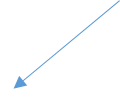 2 тема. Практ. заняття. « Етнічний склад населення України. Повсякденне життя» (§ 29).Письмово, у зошиті з практичних робітВсесвітня історія, 7 клас.1) Повторити §20-24 і §25 по підручнику О.І.Пометун – до с. р.2) Практичне заняття «Виникнення слов’янської писемності.Кирило і Мефодій» (§27) -письмово, обов’язковоІсторія України, 8 клас.1) Практичне заняття №5 (§ 37)-письмово2)Гайдамацький та опришківський рух (§34)-самостійноВсесвітня історія, 8 клас.1) Міжнародні відносини ХVІІІ ст. (§ 24)-самостійно2)Східний світ (§ 27-28)- самостійно, письмові виписки до зошита обов’язковіІсторія України, 9 клас1)Українська наука, література та мистецтво у 2 пол. ХІХ ст.- виписки, таблиці (§31-32)Всесвітня історія, 9 клас.1) Китай у 2 пол. ХІХ ст. (закінчити тему)- § 23, самостійні виписки 2)Розвиток науки і техніки. Література та мистецтво к. ХVІІІ ст.- ХІХ ст.- §25-26. Обов’язкова таблиця (письмово):1. Наука і техніка2.Література.3.Живопис 4. Архітектура. Правознавство, 9 клас.1) Як проходить розгляд кримінальних справ у суді. -§28.Виписки з теми.* Презентація з теми (за бажанням)2)Світ юридичних професій- §29Виписки з теми обов’язкові (форма-довільна: тези, схема, таблиця)Історія України, 11 клас1) Прочитати і опрацювати теми (§)37-40, повторити з теми 32 і записи (визначення, дати, ін.)2) Практичне заняття (реферат обов’язковий): «Екологічні проблеми України к. ХХ- поч. ХХІ ст. Подолання наслідків Чорнобильської катастрофи» (Обов’язковий титульний лист, план, список літератури. На А-4)До занять по ЗНО (10 клас): повторити усе вивчене-дати, особи, поняття, карти тощоВсесвітня історія, 11 клас.1)Країни Латинської Америки –докладні виписки обов’язкові з § 372)Розвиток культури в 2 пол. ХХ ст.- докладні виписки або таблиці  обов’язкові з §42-47 «Людина і світ», 11 клас.1)Реферати обов’язкові на запропоновані теми (або презентації).2) Прочитати §37-67 по підручнику Т.В. Бакка та ін. або теми 8-13 по підручнику Назаренка Н.В.  та ін.ВинахідникНазва технічного винаходу, рікНапрямокПисьменник (країна)Напрямок (реалізм, імпресіонізм, постімпресіонізм)ХудожникНазва творуКраїнаЖанр*( на високу оцінку)Напрямок (стиль)АвторНазва творуКраїна